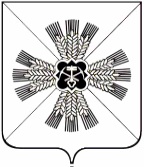 КЕМЕРОВСКАЯ ОБЛАСТЬАДМИНИСТРАЦИЯ ПРОМЫШЛЕННОВСКОГО МУНИЦИПАЛЬНОГО РАЙОНАПОСТАНОВЛЕНИЕот «30» сентября 2019 г. № 1175-Ппгт. ПромышленнаяО внесении изменений в постановление администрации Промышленновского муниципального района от 16.10.2018 № 1146-П «Об утверждении плана основных мероприятий по подготовке и проведению празднования 75-летия Победы в Великой Отечественной войне 1941-1945 гг. в Промышленновском районе»(в редакции постановления от 27.05.2019 № 643-П)В целях подготовки и проведения мероприятий, посвященных 75-летию Победы в Великой Отечественной войне 1941-1945 гг.:1. Внести следующие изменения в постановление администрации Промышленновского муниципального района от 16.10.2018 № 1146-П «Об утверждении плана основных мероприятий по подготовке и проведению празднования 75-летия Победы в Великой Отечественной войне               1941-1945 гг. в Промышленновском районе» (в редакции постановления от 27.05.2019 № 643-П):1.1. План основных мероприятий по подготовке и проведению празднования 75-летия Победы в Великой Отечественной войне                1941-1945 гг. в Промышленновском районе изложить в новой редакции, согласно приложению.2. Контроль за исполнением настоящего постановления возложить на  заместителя главы Промышленновского муниципального района – начальника Управления культуры, молодежной политики, спорта и туризма администрации Промышленновского муниципального района                     А.А. Мясоедову.3. Настоящее постановление вступает в силу со дня подписания.Исп. А.А. МясоедоваТел. 7-40-90Приложение к постановлению администрацииПромышленновскогомуниципального районаот ____________№__________План основных мероприятий по подготовке и проведениюпразднования 75-летия Победы в Великой Отечественной войне 1941-1945 гг.в Промышленновском районеГлаваПромышленновского муниципального районаД.П. Ильин№п/пНаименование мероприятийСроки проведенияМесто проведенияИсполнители мероприятия123451. Организационные, торжественные мероприятия1. Организационные, торжественные мероприятия1. Организационные, торжественные мероприятия1. Организационные, торжественные мероприятия1. Организационные, торжественные мероприятия1.1Заседание районного организационного комитета по подготовке и проведению мероприятий, посвященных празднованию 75-ой годовщины Победы в Великой Отечественной войне, в Промышленновском районеежемесячно 2019 - 2020администрация районаЗаместитель главы Промышленновского муниципального района 1.2Организация ремонта и реставрации мемориалов и памятников погибшим воинам. Благоустройство захоронений воинов2019 - 2020по районуГлавы городского и сельских поселенийУправление культуры, молодежной политики, спорта и туризма администрации Промышленновского муниципального района1.3Торжественное поздравление юбиляров участников Великой Отечественной войны, тружеников тыла, вдов участников  Великой Отечественной войны отмечающих 90, 95, 100 летние юбилеи2019 - 2020по районуУправление социальной защиты населения администрации Промышленновского муниципального района1.4Реконструкция памятника в с. Ваганово2019с. ВагановоАдминистрация Вагановского сельского поселения1.5Капитальный ремонт ДК им. Кирова2019пгт. ПромышленнаяУправление культуры, молодежной политики, спорта и туризма администрации  Промышленновского муниципального районаМуниципальное бюджетное учреждение «Районный культурно-досуговый комплекс»1.6Замена 21 плиты с фамилиями ветеранов ВОВ на мемориале воинам-землякам, павшим в годы ВОВ, в пгт. Промышленная2019пгт. ПромышленнаяУправление культуры, молодежной политики, спорта и туризма администрации  Промышленновского муниципального районаМуниципальное бюджетное учреждение «Промышленновский районный Историко-краеведческий музей»1.7Реализация проекта «Дважды победители»2019 - май 2020по районуУправление культуры, молодежной политики, спорта и туризма администрации  Промышленновского муниципального районаМуниципальное бюджетное учреждение «Промышленновский районный Историко-краеведческий музей» Управление социальной защиты населения администрации Промышленновского муниципального района Управление образования администрации Промышленновского муниципального района1.8Митинг, посвященный Дню памяти и скорби 22 июня 201922 июня 2020по районуУправление культуры, молодежной политики, спорта и туризма администрации Промышленновского муниципального района  Муниципальное бюджетное учреждение «Районный культурно-досуговый комплекс»1.9Акция «Подари музею экспонат военных лет»1 сентября 2019 - 30 апреля 2020Промышленновский районный Историко-краеведческий музейУправление культуры, молодежной политики, спорта и туризма администрации  Промышленновского муниципального районаМуниципальное бюджетное учреждение «Промышленновский районный Историко-краеведческий музей»1.10День призывникаоктябрь 2019 апрель 2020 октябрь 2020районный Дворец культуры МБУ «РКДК»Управление культуры, молодежной политики, спорта и туризма администрации  Промышленновского муниципального районаМуниципальное бюджетное учреждение «Районный культурно-досуговый комплекс»1.11Поздравление ветеранов Великой Отечественной войны с Днем Победы2020по районуАдминистрация Промышленновского муниципального районаглавы городского и сельских поселенийрайонный Совет ветеранов войны и труда1.12Формирование «Фонда Победы»февраль-апрель 2020по районуУправление социальной защиты населения администрации Промышленновского муниципального районаглавы городского и сельских поселений1.13Праздничное оформление территорий, фасадов зданий учрежденийапрель-май 2020по районуГлавы городского и сельских поселенийруководители организаций 1.14Встречи ветеранов МВД с молодыми сотрудниками МВД, школьникамиапрель-май 2020образовательные организацииОтдел МВД России по Промышленновскому району1.15Организация торжественных встреч с ветеранами Великой Отечественной войныапрель-май 2020сельские Дома культурыАдминистрации городского и сельских поселений1.16Районная акция «Подарок ветерану» (организация поздравлений на дому ветеранов Великой Отечественной войны, тружеников тыла)май 2020по районуУправление культуры, молодежной политики, спорта и туризма администрации  Промышленновского муниципального районаМуниципальное бюджетное учреждение «Районный культурно-досуговый комплекс»1.17Торжественные линейки, посвященные Дню Победымай 2020образовательные организацииУправление образования администрации Промышленновского муниципального района1.18Митинги у обелисков воинам, погибшим в годы Великой Отечественной войны9 мая 2020по районуУправление культуры, молодежной политики, спорта и туризма администрации  Промышленновского муниципального районаМуниципальное бюджетное учреждение «Районный культурно-досуговый комплекс»2. Мероприятия по улучшению социально-экономических условий жизни и оздоровлению ветеранов ВОВ2. Мероприятия по улучшению социально-экономических условий жизни и оздоровлению ветеранов ВОВ2. Мероприятия по улучшению социально-экономических условий жизни и оздоровлению ветеранов ВОВ2. Мероприятия по улучшению социально-экономических условий жизни и оздоровлению ветеранов ВОВ2. Мероприятия по улучшению социально-экономических условий жизни и оздоровлению ветеранов ВОВ2.1Районная акция «Герои, застывшие в камне» (уход за могилами ветеранов войны)2019 - 2020по районуУправление культуры, молодежной политики, спорта и туризма администрации  Промышленновского муниципального районаМуниципальное бюджетное учреждение «Районный культурно-досуговый комплекс»Управление образования администрации Промышленновского муниципального района2.2Акция «Ваша Победа – наша свобода»ноябрь 2019по районуУправление образования администрации Промышленновского муниципального района 2.3Операция «Волонтеры, вперед!»декабрь 2019по районуУправление образования администрации Промышленновского муниципального района2.4Акция «Помощь ветерану» деятельность добровольческих молодежных отрядов и волонтеров по оказанию помощи инвалидам,  участникам Великой Отечественной войны и труженикам тыла в уборке помещений, приобретении медикаментов, продуктов питания, очистки снега, проведении садово-огородных работ и т.п.январь - июнь 2020по районуУправление социальной защиты населения администрации Промышленновского муниципального района Управление образования администрации Промышленновского муниципального района   Управление культуры, молодежной политики, спорта и туризма администрации  Промышленновского муниципального районаМуниципальное бюджетное учреждение «Районный культурно-досуговый комплекс»2.5Акция по доставке бесплатных дров ветераном Великой Отечественной войны и вдовам участников Великой Отечественной войнымарт - апрель 2020по районуУправление социальной защиты населения администрации Промышленновского муниципального районаиндивидуальные предприниматели2.6Плановая госпитализация всех нуждающихся в лечении  ветеранов ВОВ, вдов ветеранов ВОВ, жителей блокадного Ленинграда и приравненных к ним лиц  в палату повышенной комфортности на базе терапевтического отделениямарт - май 2020отделение терапии ГБУЗ КО «Промышленновская районная больница» ГБУЗ КО «Промышленновская районная больница»2.7Операция «Забота»март 2020по районуУправление образования администрации Промышленновского муниципального района2.8Организация выездных дней администраций района и сельских поселений, пенсионной службы и социальной защиты, с целью оказания помощи в получении мер социальной поддержкиапрель 2020по районуУправление социальной защиты населения администрации Промышленновского муниципального района2.9Акция «Ветеран живет рядом»апрель 2020по районуУправление образования администрации Промышленновского муниципального района2.10Акция «Неделя добра» (помощь ветеранам ВОВ)апрель 2020по районуУправление социальной защиты населения администрации Промышленновского муниципального района Управление образования администрации Промышленновского муниципального района   Управление культуры, молодежной политики, спорта и туризма администрации  Промышленновского муниципального районаМуниципальное бюджетное учреждение «Районный культурно-досуговый комплекс»Муниципальное бюджетное учреждение «Межпоселенческая библиотека» Промышленновского района2.11Акция «Визит внимания» (посещение ветеранов Великой Отечественной войны, вдов военнослужащих на дому)май 2020по районуУправление социальной защиты населения администрации Промышленновского муниципального района3. Культурно-массовые и информационно-пропагандистские мероприятия3. Культурно-массовые и информационно-пропагандистские мероприятия3. Культурно-массовые и информационно-пропагандистские мероприятия3. Культурно-массовые и информационно-пропагандистские мероприятия3. Культурно-массовые и информационно-пропагандистские мероприятия3.1Тематическая полоса в районной газете «Эхо»2019 - 2020-МКП «Редакция газеты «Эхо»3.2Размещение информационных материалов, посвященных 75-летию Победы в ВОВ на официальном сайте администрации Промышленновского муниципального района2019 - 2020-Администрация Промышленновского муниципального района МКП «Редакция газеты «Эхо»3.3Областная военно-спортивная игра «Победа»июнь 2019июнь 2020УДО «Дом детского творчества»Управление образования администрации Промышленновского муниципального района3.4Всероссийская акция «Свеча памяти»22 июня 20199 мая 2020 22 июня 2020по районуУправление культуры, молодежной политики, спорта и туризма администрации  Промышленновского муниципального районаМуниципальное бюджетное учреждение «Районный культурно-досуговый комплекс»3.5Создание школьных газет о Великой Отечественной войнесентябрь 2019образовательные организацииУправление образования администрации Промышленновского муниципального района3.6Смотр военной песни: «Россия, даешь Катюшу»сентябрь 2019образовательные организацииУправление образования администрации Промышленновского муниципального района3.7Создание цикла фильмов трилогии «Их помнит и знает земля промышленновская»: а) «Промышленновцы - герои»б) «Промышленновская земля – фронту»в) «Клуб ветеранов»сентябрь 2019март 2020культурно-досуговые учрежденияУправление культуры, молодежной политики, спорта и туризма администрации  Промышленновского муниципального районаМуниципальное бюджетное учреждение «Районный культурно-досуговый комплекс»3.8Участие в месячнике оборонно-массовой и военно-патриотической работыоктябрь 2019образовательные организацииУправление образования администрации Промышленновского муниципального района3.9Праздничная программа для ветеранов «Дай память всем, чтобы о прошлом не забыть!»октябрь 2019образовательные организацииУправление образования администрации Промышленновского муниципального района3.10Выставка рисунков «Краски Победы»ноябрь 2019образовательные организацииУправление образования администрации Промышленновского муниципального района3.11Традиционный турнир по строевой подготовке для юношей «Памяти дедов достойны!»декабрь 2019образовательные организацииУправление образования администрации Промышленновского муниципального района3.12Районный конкурс исследовательских работ «История войны в истории семьи»декабрь 2019 - март 2020Промышленновский районный Историко-краеведческий музейУправление культуры, молодежной политики, спорта и туризма администрации  Промышленновского муниципального районаМуниципальное бюджетное учреждение «Промышленновский районный Историко-краеведческий музей»3.13Акция на лучший логопит (лозунг), посвященный празднованию 75-летия Победы в Великой Отечественной войне 1941-1945 годов «ЧТИМ ВЕЛИКУЮ ПОБЕДУ»январь 2020образовательные организацииУправление образования администрации Промышленновского муниципального района3.14Передвижная выставка «Имя тебе – Победитель»январь- апрель 2020образовательные организацииУправление культуры, молодежной политики, спорта и туризма администрации  Промышленновского муниципального районаМуниципальное бюджетное учреждение «Промышленновский районный Историко-краеведческий музей»3.15Выездная выставка «Я на этой земле родился»Цикл выездных выставок художников, участников ВОВ.февраль- август 2020культурно-досуговые учреждениябиблиотеки районаУправление культуры, молодежной политики, спорта и туризма администрации  Промышленновского муниципального районаМуниципальное бюджетное учреждение «Промышленновский районный Историко-краеведческий музей»3.16Конкурс-выставка ДПИ «Военная техника»февраль 2020Промышленновский районный Историко-краеведческий музейУправление культуры, молодежной политики, спорта и туризма администрации  Промышленновского муниципального районаМуниципальное бюджетное учреждение «Промышленновский районный Историко-краеведческий музей»3.17Районный конкурс инсценированной военной песнифевраль 2020образовательные организацииУправление образования администрации Промышленновского муниципального района3.18Конкурс чтецов «Я только слышал о войне»февраль 2020образовательные организацииУправление образования администрации Промышленновского муниципального района3.19Традиционный районный фестиваль патриотической песни и художественного слова «Россия начинается с тебя»февраль 2020Краснинский СДКМБУ «РКДК»Управление культуры, молодежной политики, спорта и туризма администрации  Промышленновского муниципального района3.20Районный фотоконкурс «Мгновения войны!»февраль- апрель 2020районные библиотекиУправление культуры, молодежной политики, спорта и туризма администрации  Промышленновского муниципального районаМуниципальное бюджетное учреждение «Межпоселенческая библиотека» Промышленновского района3.21Конкурсы детского рисунка «Война глазами детей»март 2020образовательные организацииУправление образования администрации Промышленновского муниципального района3.22Районный фестиваль-конкурс «Театральная весна»март 2020районный Дворец культуры МБУ «РКДК»Управление культуры, молодежной политики, спорта и туризма администрации  Промышленновского муниципального районаМуниципальное бюджетное учреждение «Районный культурно-досуговый комплекс»3.23Смотры строевой песни среди общеобразовательных организаций районамарт - апрель 2020образовательные организацииУправление культуры, молодежной политики, спорта и туризма администрации  Промышленновского муниципального районаМуниципальное бюджетное учреждение «Районный культурно-досуговый комплекс»Управление образования администрации Промышленновского муниципального района3.24Всероссийская акция «Георгиевская ленточка»апрель - май 2020по районуУправление культуры, молодежной политики, спорта и туризма администрации  Промышленновского муниципального районаМуниципальное бюджетное учреждение «Районный культурно-досуговый комплекс»Управление образования администрации Промышленновского муниципального района3.25Районная выставка военной фотографии «Листая фронтовой альбом»апрель - май 2020Промышленновский районный Историко-краеведческий музейУправление культуры, молодежной политики, спорта и туризма администрации  Промышленновского муниципального районаМуниципальное бюджетное учреждение «Промышленновский районный Историко-краеведческий музей»3.26Открытый турнир по вольной борьбе среди юношей, посвященный Дню Победы в ВОВапрель 2020молодежно-спортивный центр МБУ «РКДК»Управление культуры, молодежной политики, спорта и туризма администрации  Промышленновского муниципального районаМуниципальное бюджетное физкультурно-спортивное учреждение «Промышленновская спортивная школа»3.27Районный фотоконкурс «Победа всегда молодая»апрель - май 2020по районуУправление культуры, молодежной политики, спорта и туризма администрации  Промышленновского муниципального районаМуниципальное бюджетное учреждение «Районный культурно-досуговый комплекс»3.28Цикл уроков мужества «Они сражались за Родину!»апрель - май 2020культурно-досуговые учреждениябиблиотеки районаУправление культуры, молодежной политики, спорта и туризма администрации  Промышленновского муниципального районаМуниципальное бюджетное учреждение «Межпоселенческая библиотека» Промышленновского районаМуниципальное бюджетное учреждение «Районный культурно-досуговый комплекс»3.29Цикл патриотических часов «Нельзя забыть о той войне»апрель 2020библиотеки районаУправление культуры, молодежной политики, спорта и туризма администрации  Промышленновского муниципального районаМуниципальное бюджетное учреждение «Межпоселенческая библиотека» Промышленновского района3.30Флешмоб «Не гаснет памяти свеча…»24 апреля 2020площадка перед библиотекой № 1 по ул. Некрасова пгт. ПромышленнаяУправление культуры, молодежной политики, спорта и туризма администрации  Промышленновского муниципального районаМуниципальное бюджетное учреждение «Межпоселенческая библиотека» Промышленновского района3.31Районная военно-спортивная игра «Зарница»май 2020сосновый бор                          пгт. ПромышленнаяУправление культуры, молодежной политики, спорта и туризма администрации  Промышленновского муниципального районаМуниципальное бюджетное учреждение «Районный культурно-досуговый комплекс»Управление образования администрации Промышленновского муниципального района3.32Конкурс чтецов «Строки, опаленные войной»май 2020библиотеки районаУправление культуры, молодежной политики, спорта и туризма администрации  Промышленновского муниципального районаМуниципальное бюджетное учреждение «Межпоселенческая библиотека» Промышленновского района3.33Конкурсы рисунков «Мы наследники Победы»май 2020библиотеки районаУправление культуры, молодежной политики, спорта и туризма администрации  Промышленновского муниципального районаМуниципальное бюджетное учреждение «Межпоселенческая библиотека» Промышленновского района3.34Вечера памяти «Мы помним - мы гордимся!»май 2020библиотеки районаУправление культуры, молодежной политики, спорта и туризма администрации  Промышленновского муниципального районаМуниципальное бюджетное учреждение «Межпоселенческая библиотека» Промышленновского района3.35Районный фестиваль ветеранских организаций «Моя весна – моя победа»май 2020районный Дворец культуры МБУ «РКДК»Управление культуры, молодежной политики, спорта и туризма администрации  Промышленновского муниципального районаМуниципальное бюджетное учреждение «Районный культурно-досуговый комплекс»3.36Велопробег «Марафон Победы»май 2020по районуУправление культуры, молодежной политики, спорта и туризма администрации  Промышленновского муниципального районаМуниципальное бюджетное учреждение «Районный культурно-досуговый комплекс»3.37Концертные программы народного самодеятельного коллектива духовых инструментов «Майский вальс»май 2020площадь районного Дворца культуры МБУ «РКДК»Управление культуры, молодежной политики, спорта и туризма администрации  Промышленновского муниципального районаМуниципальное бюджетное учреждение «Районный культурно-досуговый комплекс»3.38Выездные концертные программы хора «Россияне» им. Б.П. Дарвиной май 2020по районуУправление культуры, молодежной политики, спорта и туризма администрации  Промышленновского муниципального районаМуниципальное бюджетное учреждение «Районный культурно-досуговый комплекс»3.39Традиционный открытый турнир по боксу среди юношей, посвященный памяти ветерана войны и труда, детского писателя П.А. Мазикинамай 2020молодежно-спортивный центр МБУ «РКДК»Управление культуры, молодежной политики, спорта и туризма администрации  Промышленновского муниципального районаМуниципальное бюджетное физкультурно-спортивное учреждение «Промышленновская спортивная школа»3.40Вернисаж детского творчества «Мы голосуем за мир»май 2020Промышленновский районный Историко-краеведческий музейУправление культуры, молодежной политики, спорта и туризма администрации  Промышленновского муниципального районаМуниципальное бюджетное учреждение «Промышленновский районный Историко-краеведческий музей»3.41Акция «Полотно Победы»май 2020Промышленновский районный Историко-краеведческий музейУправление культуры, молодежной политики, спорта и туризма администрации  Промышленновского муниципального районаМуниципальное бюджетное учреждение «Промышленновский районный Историко-краеведческий музей»3.42Выставка «Дорогами войны»май 2020Промышленновский районный Историко-краеведческий музейУправление культуры, молодежной политики, спорта и туризма администрации  Промышленновского муниципального районаМуниципальное бюджетное учреждение «Промышленновский районный Историко-краеведческий музей»3.43Районная акция «Парад Победы для Вас» (концертные номера с элементами парада под окнами ветеранов ВОВ, не имеющих возможности выходить из квартиры, поздравления на дому)май 2020культурно-досуговые учрежденияУправление культуры, молодежной политики, спорта и туризма администрации  Промышленновского муниципального районаМуниципальное бюджетное учреждение «Районный культурно-досуговый комплекс»3.44Вечер – встреча молодого поколения с детьми войны «А было детство и война…»5 мая 2020Промышленновский районный Историко-краеведческий музейУправление культуры, молодежной политики, спорта и туризма администрации  Промышленновского муниципального районаМуниципальное бюджетное учреждение «Промышленновский районный Историко-краеведческий музей»3.45Акция «Народная память». Подиум с микрофоном, где каждый желающий получает возможность рассказать о фронтовых и трудовых подвигах своих родственников. Все рассказы вносятся в альбом «Народная память-2020», который передается на хранение и обработку данных в музей9 мая 2020площадь районного Дворца культуры МБУ «РКДК»Управление культуры, молодежной политики, спорта и туризма администрации  Промышленновского муниципального районаМуниципальное бюджетное учреждение «Районный культурно-досуговый комплекс»3.46Легкоатлетический забег 9 мая 2020пгт. ПромышленнаяУправление культуры, молодежной политики, спорта и туризма администрации  Промышленновского муниципального районаМуниципальное бюджетное физкультурно-спортивное учреждение «Промышленновская спортивная школа»3.47Всероссийская акция «Солдатская каша»9 мая 2020площади около домов культурыСектор предпринимательства и потребительского рынка администрации Промышленновского муниципального района, администрации городского и сельских поселений Управление культуры, молодежной политики, спорта и туризма администрации  Промышленновского муниципального района 3.48Всероссийская акция «Бессмертный полк»9 мая 2020по районуУправление культуры, молодежной политики, спорта и туризма администрации  Промышленновского муниципального районаМуниципальное бюджетное учреждение «Промышленновский районный Историко-краеведческий музей»Муниципальное бюджетное учреждение «Районный культурно-досуговый комплекс»3.49Праздничные программы «Весна Победы»9 мая 2020по районуУправление культуры, молодежной политики, спорта и туризма администрации  Промышленновского муниципального районаМуниципальное бюджетное учреждение «Районный культурно-досуговый комплекс»3.50Праздничный салют9 мая 2020площадь районного Дворца культуры МБУ «РКДК»Управление культуры, молодежной политики, спорта и туризма администрации  Промышленновского муниципального районаМуниципальное бюджетное учреждение «Районный культурно-досуговый комплекс»3.51Час памяти – «Имя на обелиске»июнь 2020образовательные организацииУправление образования администрации Промышленновского муниципального районаЗаместитель главыПромышленновского муниципального района – начальник УКМПСТ Промышленновского районаА.А. Мясоедова